Libros de texto para el curso 2019/20EDUCACIÓN INFANTILINFANTIL 3 AÑOSINFANTIL 4 AÑOSINFANTIL DE 5 AÑOSEDUCACIÓN PRIMARIAPRIMERO PRIMARIASEGUNDO PRIMARIATERCERO  PRIMARIACUARTO PRIMARIAQUINTO PRIMARIASEXTO PRIMARIAEn Caudete, a 27 de junio de 2019					El equipo directivo.	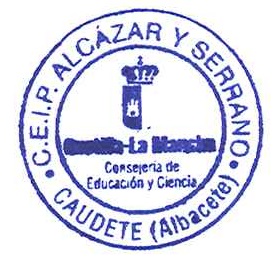 MATERIAS      TITULOEDITORIAL   ISBNGlobalizadoSirabún 3 añosEdelvives9788414002605GlobalizadoSirabún 4 añosEdelvives9788414002636Lectoescritura“Mis letras” con enlace inicial. Cuaderno 1Santillana9788468011301Matemáticas“Muchas mates”.Cuaderno 6.Anaya9788498775815InglésDAISY ROBIN & ME A BLUE CB PK  4 AÑOSOxford9780194807401GlobalizadoSirabún 5 años.Edelvives9788414002667MatemáticasMuchas Mates 7, 8 y 9Anaya978849877582297884987758399788498775846Lectoescritura“Mis letras” con enlace inicial. Cuadernos 2 y 3.Santillana97884680120189788468012025InglésDAISY ROBIN & ME B BLUE CB PK  5 AÑOSOxford9780194807654MATERIAS          TITULOEDITORIALISBNLenguaPieza a piezaAnaya9788469837238Cuadernillos LenguaAnaya9788469837245 9788469837252 9788469837269LecturaEl lobo LupasAnaya9788467845983MatemáticasPieza a piezaAnaya9788469837832Cuadernillos MatemáticasAnaya9788469838327 9788469837856 9788469837863ReligiónReligión Católica 1Anaya9788467876048Valores Pieza a piezaAnaya9788469840306PlásticaArts and Crafts Projects 1 Green PackByME9788416888160C. NaturalesNatural ScienceByME9788417217402C. SocialesPieza a piezaAnaya9788469839140InglésGreat Explorers 1 +Activity Book 1Oxford97801945070809780194507011LenguaPieza a pieza 2Anaya9788469837351978846983736897884698373759788469837382LecturaEl lobo lupas 2Anaya9788467875089MatemáticasPieza a pieza 2Anaya9788469837955978846983844097884698379799788469837986Natural ScienceNew Think, Learn and Do 2Oxford9780190533144C. SocialesCiencias Sociales 2Anaya9788469839249InglésGreat Explorers 2 +Activity Book 2Oxford97801945073019780194507226ReligiónReligión Católica 2Anaya9788467876062ValoresValores Sociales y Cívicos 2.Anaya9788469840337LenguaLengua 3Anaya9788467847642MatemáticasMatemáticas 3Anaya9788467847734C. SocialesCiencias Sociales 3Anaya9788467848007InglésTiger 3 Pupil’s Book +Tiger 3 Activity Book AMacMillan97802304763189780230475472ReligiónReligión Católica 3Anaya9788467848359C. NaturalesCiencias de la naturaleza 3Anaya9788467865110ValoresValores sociales y cívicosAnaya9788467848373LenguaLengua 4          Anaya9788467877557MatemáticasMatemáticas 4Anaya9788467877618C. NaturalesC. de la naturaleza 4Anaya9788467877939InglésTiger 4 Pupil’s Book +Tiger 4 Activity Book AMacMillan97802304763329780230475489ReligiónReligión 4Anaya9788467883954C. SocialesC. Sociales 4Anaya9788467878240ValoresValores Sociales y Cívicos 4Anaya9788467878608LenguaLengua 5Lengua 5AnayaAnaya97884678329219788467832921MatemáticasMatemáticas 5Matemáticas 5AnayaAnaya97884678330419788467833041C. NaturalesCiencias de la Naturaleza 5Ciencias de la Naturaleza 5AnayaAnaya97884678653879788467865387Religión Religión Católica 5Religión Católica 5AnayaAnaya97884678337829788467833782InglésTiger 5 Pupil’s  Book +Tiger 5 Activity Book ATiger 5 Pupil’s  Book +Tiger 5 Activity Book AMacMillanMacMillan9780230431300978023043133197802304313009780230431331C. SocialesC. SocialesCiencias sociales 5Ciencias sociales 5AnayaAnaya9788467849998LenguaLengua 6Anaya9788467832983MatemáticasMatemáticas 6Anaya9788467880786C. NaturalesCiencias de  6Anaya9788467880908ReligiónReligión Católica 6Anaya9788467884043InglésTiger 6 Pupil’s Book +Tiger 6 Activity Book AMacMillan97802304314309780230431461C. Sociales C. Sociales 6Anaya9788467881172